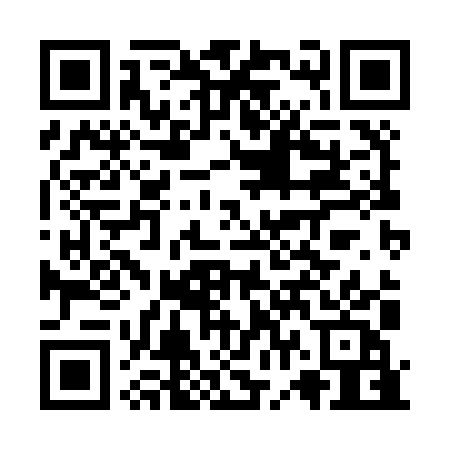 Prayer times for Santa Tecla, El SalvadorSat 1 Jun 2024 - Sun 30 Jun 2024High Latitude Method: NonePrayer Calculation Method: Muslim World LeagueAsar Calculation Method: ShafiPrayer times provided by https://www.salahtimes.comDateDayFajrSunriseDhuhrAsrMaghribIsha1Sat4:105:2911:553:196:227:362Sun4:105:2911:553:196:227:363Mon4:105:2911:553:206:227:364Tue4:105:2911:563:206:237:375Wed4:105:2911:563:206:237:376Thu4:105:2911:563:216:237:387Fri4:105:2911:563:216:247:388Sat4:105:2911:563:216:247:389Sun4:105:2911:573:226:247:3910Mon4:105:2911:573:226:247:3911Tue4:105:2911:573:226:257:3912Wed4:105:2911:573:236:257:4013Thu4:105:3011:573:236:257:4014Fri4:105:3011:583:236:267:4015Sat4:105:3011:583:246:267:4016Sun4:115:3011:583:246:267:4117Mon4:115:3011:583:246:267:4118Tue4:115:3011:583:246:267:4119Wed4:115:3111:593:256:277:4120Thu4:115:3111:593:256:277:4221Fri4:125:3111:593:256:277:4222Sat4:125:3111:593:256:277:4223Sun4:125:3212:003:256:287:4224Mon4:125:3212:003:266:287:4225Tue4:135:3212:003:266:287:4326Wed4:135:3212:003:266:287:4327Thu4:135:3312:003:266:287:4328Fri4:135:3312:013:266:287:4329Sat4:145:3312:013:266:287:4330Sun4:145:3312:013:266:297:43